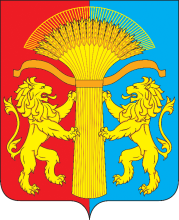 АДМИНИСТРАЦИЯ КАНСКОГО РАЙОНАКРАСНОЯРСКОГО КРАЯПОСТАНОВЛЕНИЕ10.03 2021               		        г. Канск                                            № 84 - пгОб утверждении порядка выплаты денежного поощрения лучшим муниципальным учреждениям культуры и образования в области культуры, находящимся на территории сельских поселений Канского района, и их работникам 	В соответствии со статьей 103 Устава Красноярского края, статьей 10 Закона Красноярского от 28.06.2007 № 2-190 «О культуре», постановлением Правительства Красноярского края от 30.09.2013 № 511-п « Об утверждении государственной программы Красноярского края «Развитие культуры и туризма», постановлением Правительства Красноярского края от 12.01.2021 № 7-п «О предоставлении и распределении иных межбюджетных трансферов бюджетам муниципальных образований Красноярского края на государственную поддержку лучших работников сельских учреждений культуры и на государственную поддержку лучших сельских учреждений культуры, на основании постановления Правительства Красноярского края от 21.01.2021 № 37-п «Об утверждении перечня муниципальных образований Красноярского края – победителей конкурсных отборов на предоставление иных межбюджетных трансфертов на государственную поддержку лучших работников сельских учреждений культуры и на государственную поддержку лучших сельских учреждений культуры в 2021 году», руководствуясь статьями 38, 40 Устава Канского района, ПОСТАНОВЛЯЮ:1. Утвердить порядок выплаты денежного поощрения победителям конкурса лучшим муниципальным учреждениям культуры, находящимся на территории Канского района, согласно приложению № 1 к настоящему постановлению.2. Контроль за исполнением настоящего постановления возложить на заместителя Главы Канского района по социальным вопросам – руководителя МКУ «УО Канского района» Е.А. Гусеву.3. Настоящее постановление вступает в силу в день, следующий за днем его официального опубликования в официальном печатном издании «Вести Канского района», подлежит размещению на официальном сайте муниципального образования Канский район в информационно-телекоммуникационной сети «Интернет».Глава Канского района                                                                         А.А. Заруцкий         	                                                                          Приложение № 1	                                                                                 к постановлению 	                                                                        администрации Канского района                                                                             от 10.03.2021 г.  № 84-пг                                                                    ПОРЯДОКВыплаты денежного поощрения лучшим муниципальным учреждениям культуры и образования в области культуры, находящимся на территории сельских поселений Красноярского края, и их работникам1. Настоящий порядок выплаты денежного поощрения победителям конкурса лучшим муниципальным учреждениям культуры и образования в области культуры, находящимся на территории Канского района, и их работникам (далее – Порядок) определяет правила и размер выплаты денежного поощрения лучшим муниципальным учреждениям культуры и образования в области культуры, находящимся на территории Канского района, и их работникам (далее – денежное поощрение, конкурс).2. Организацию конкурса, его проведение и подведение итогов осуществляет министерство культуры Красноярского края.3. Финансовое обеспечение расходов, связанных с выплатой денежного поощрения, осуществляется в пределах иных межбюджетных трансфертов из краевого бюджета, предусмотренных на указанные цели в бюджет Канского района (далее – районный бюджет) на соответствующий год, в котором проводится конкурс.4. Иные межбюджетные трансферты предоставляются на основании соглашения о выплате денежного поощрения лучшим муниципальным учреждениям культуры и образования в области культуры, и их работникам, заключенного между министерством культуры Красноярского края и администрацией Канского района. Соглашение заключается после подведения итогов конкурса.5. Обоснованием для выплаты денежного поощрения является приказ министерства культуры Красноярского края по результатам конкурса. 6. Денежные средства перечисляются на условиях, определенных соглашением, заключенным между министерством культуры Красноярского края и администрацией Канского района.7. На основании решения конкурсной комиссии, приказом министерства культуры Красноярского края определяются победители конкурса на получение денежного поощрения лучшим муниципальным учреждениям культуры и образования в области культуры, находящимся на территории сельских поселений Красноярского края, и их работникам. Победителям конкурса денежное поощрение выплачивается в следующих размерах:7.1. Лучшим сельским учреждениям культуры, находящимся на территории Канского района в размере 100,00 тыс. рублей.8. Уплата налогов с сумм денежного поощрения осуществляется победителям конкурса в соответствии с законодательством Российской Федерации. 9. Неиспользованный остаток иных межбюджетных трансфертов подлежит возврату в доход краевого бюджета.10. Отчет о целевом использовании иных межбюджетных трансферов предоставляет муниципальное казенное учреждение культуры «Централизованная библиотечная система» Канского района до 20 декабря текущего года в Финуправление Канского района.11. Ответственность за целевое и эффективное использование иных межбюджетных трансфертов несет муниципальное казенное учреждение культуры «Централизованная библиотечная система» Канского района.